Publicado en   el 05/08/2015 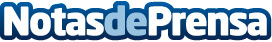 En verano las averías en el sistema de aire acondicionado provocan una de cada tres visitas al tallerFecha: 4/08/2015 En verano las averías en el sistema de aire acondicionado provocan una de cada tres visitas al taller Datos de contacto:Nota de prensa publicada en: https://www.notasdeprensa.es/en-verano-las-averias-en-el-sistema-de-aire Categorias: Seguros http://www.notasdeprensa.es